СОВЕТ НУРЛАТСКОГО МУНИЦИПАЛЬНОГО РАЙОНАРЕСПУБЛИКИ ТАТАРСТАН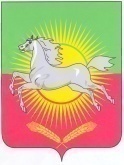 РЕШЕНИЕКАРАРот 15.12.2017										             № 123О внесении изменений в Решение Совета  Нурлатского муниципального района  от 15.12.2016 года № 69 «О бюджете  Нурлатского муниципального района Республики Татарстан на 2017 год и плановый период 2018 и 2019 годов»В соответствии с Бюджетным кодексом Российской Федерации, Бюджетным кодексом Республики Татарстан, Уставом Нурлатского района, Совет Нурлатского муниципального района  РЕШИЛ:Внести в Решение Совета  Нурлатского муниципального района от 15.12.2016 года № 69 «О бюджете  Нурлатского муниципального района Республики Татарстан на 2017 год и плановый период 2018 и 2019 годов» следующие изменения:Изложить статью 1 в следующей редакции:Статья 1  1. Утвердить основные характеристики бюджета Нурлатского муниципального района на 2017 год:- прогнозируемый общий объем доходов бюджета Нурлатского муниципального района в сумме 1 040 921,2 тыс. рублей;- общий объем  расходов бюджета Нурлатского муниципального района в сумме 1 080 971,2  тыс. рублей;-  дефицит бюджета Нурлатского муниципального района равен  40 050,0 тыс.рублей .2. Приложение № 1 к Решению Совета  Нурлатского муниципального района от 15.12.2016 года № 69 «О бюджете  Нурлатского муниципального района Республики Татарстан на 2017 год и плановый период 2018 и 2019 годов» изложить в следующей редакции:  Приложение № 1к Решению «О бюджете Нурлатского муниципального района на 2017 годи  плановый период 2018 и 2019 годов»№  69 от 15.12.2016 г. Источники финансирования дефицита бюджета  Нурлатского муниципального района на 2017 год                                                                                                                                                                                                       тыс. рублей2. Приложение № 5 к Решению Совета  Нурлатского муниципального района от 15.12.2016 года № 69 «О бюджете  Нурлатского муниципального района Республики Татарстан на 2016 год» изложить в следующей редакции:Приложение № 5к решению «О бюджете Нурлатского муниципального бюджета на 2017 годИ плановый период 2018 и 2019 г.г. »от 15.12.2016 г. № 69 Объемы доходов Нурлатского муниципального района на 2017 годтыс. рублей3. Приложение № 6 к Решению Совета  Нурлатского муниципального района от 15.12.2016 года № 69 «О бюджете  Нурлатского муниципального района Республики Татарстан на 2017 годи плановый период 2018 и 2019 годов» изложить в следующей редакции:Приложение № 6к решению «О бюджете Нурлатского муниципального бюджета на 2017 годи плановый период 2018 и 2019 годов» № 69 от 15.12.2016 г. Распределениерасходов Нурлатского муниципального района по разделам, подразделам, целевым статьям , видам расходов бюджетной  классификации расходов Российской Федерации на 2017 годтыс. рублей    	4. Приложение № 7 к Решению Совета  Нурлатского муниципального района от 15.12.2016 года № 69 «О бюджете  Нурлатского муниципального района Республики Татарстан на 2017 год и плановый период 2018 и 2019 годов» изложить в следующей редакции:Приложение № 7к Решению «О бюджете Нурлатского муниципального района на 2017 год и плановый период 2018 и 2019 годов» №  69 от 15.12.2016 г. Распределение расходов Нурлатского муниципального района по ведомственной            классификации расходов бюджетов Российской Федерациина 2017 годтыс. рублей    	5. Приложение № 8 к Решению Совета  Нурлатского муниципального района от 15.12.2016 года № 69 «О бюджете  Нурлатского муниципального района Республики Татарстан на 2017 год и плановый период 2018 и 2019 годов» изложить в следующей редакции:Приложение № 8                                                                                                   к Решению «О бюджете                                                                                                                        Нурлатского муниципального района на 2017 год И плановый период 2018 и 2019 годов»                                                                  №  69 от 15.12.2017 г. Межбюджетные трансферты, подлежащие перечислению из бюджетов поселений в бюджет Нурлатского муниципального района в 2017 году                       тыс. рублейПредседатель СоветаНурлатского муниципального района                                                          Р.А. Кузюров                                        наименованиекод бюджетной классификациисумма Увеличение прочих остатков средств бюджета992 0105 020105 0000 510-1 040 921,2Уменьшение прочих остатков средств бюджета992 0105 020105 0000 6101 080 971,2НаименованиеКод доходасуммаНалоговые и неналоговые доходы 100 00000 00 0000 000399 587,2Налога на прибыль, доходы 101 00000 00 0000 000316 866,6Налог на доходы физических лиц 101 02000 01 0000 110316 866,6Налоги на товары (работы, услуги), реализуемые на территории РФ103 00000 00 0000 00020 300,0Акцизы по подакцизным товарам (продукции), производимым на территории Российской Федерации103 02000 01 0000 11020 300,0Налоги на совокупный доход 105 00000 00 0000 00027 794,0Налог, взимаемый с налогоплательщиков, выбравших в качестве объекта налогообложения доходы (сумма платежа (перерасчеты, недоимка и задолженность по соответствующему платежу, в том числе по отмененному)105 01011 01 0000 1107 517,0Налог, взимаемый с налогоплательщиков, выбравших в качестве объекта налогообложения доходы ,уменьшенные на величину расходов (сумма платежа (перерасчеты, недоимка и задолженность по соответствующему платежу, в том числе по отмененному) 105 01021 01 0000 1102 739,0Налог, взимаемый в связи с применением патентной системы налогообложения, зачисляемый в бюджеты муниципальных районов 105 04020 00 0000 110102,0Единый налог на вмененный доход для отдельных видов деятельности 105 02000 02 0000 11017 218,0Единый сельскохозяйственный налог 105 03000 01 0000 110218,0Налоги, сборы и регулярные платежи за пользование природными ресурсами107 00000 00 0000 000254,0Налог на добычу общераспространенных полезных ископаемых 107 01020 01 0000 110254,0Государственная пошлина, сборы 108 00000 00 0000 0004 530,0Госпошлина по делам, рассматриваемым в судах общей юрисдикции, мировыми судьями 108 03010 01 0000 1104 380,0Государственная пошлина за выдачу разрешения на установку рекламной конструкции108 07150 01 0000 110150,0Доходы от сдачи в аренду имущества, находящегося в государственной и муниципальной собственности 111 00000 00 0000 00013 321,0Доходы, получаемые в виде арендной платы за земельные участки, государственная собственность на которые не разграничена и которые расположены в границах сельских поселений, а также средства от продажи права на заключение договоров аренды указанных земельных участков 111 05013 05 0000 1208 309,0Доходы, получаемые в виде арендной платы за земельные участки, государственная собственность на которые не разграничена и которые расположены в границах городских поселений, а также средства от продажи права на заключение договоров аренды указанных земельных участков111 05013 13 0000 1202 532,0Доходы, получаемые в виде арендной платы, а также средства от продажи права на заключение договоров аренды за земли, находящиеся в собственности муниципальных районов (за исключением земельных участков муниципальных бюджетных и автономных учреждений) 111 05025 05 0000 120704,0Доходы от сдачи в аренду имущества, находящегося в оперативном управлении органов управления муниципальных органов управления и созданных ими учреждений (за исключением имущества муниципальных автономных учреждений) 111 05035 05 0000 1201 622,0Доходы от перечисления части прибыли, остающейся после уплаты налогов и иных обязательных платежей муниципальных унитарных предприятий, созданных муниципальными районами111 07015 05 0000 1202,0Прочие поступления от использования имущества, находящегося в собственности муниципальных районов111 09045 05 0000 120152,0Платежи при пользовании природными ресурсами112 00000 00 0000  0003 548,0Плата за выбросы загрязняющих веществ в атмосферный воздух передвижными объектами112 01020 01 0000 0001,0Плата за выбросы загрязняющих веществ в атмосферный воздух стационарными объектами112 01010 01 0000 120280,0Плата за сбросы загрязняющих веществ в водные объекты112 01030 01 0000 120612,0Плата за размещение отходов производства и потребления112 01040 01 0000 1202 643,0Плата за выбросы загрязняющих веществ, образующих при сжигании на факельных установках и (или) рассеивании попутного нефтяного газа112 01070 01 0000 12012,0Доходы от компенсации затрат бюджетов муниципальных районов113 02995 05 0000 130448,6Доходы от продажи материальных и нематериальных активов114 00000 00 0000 0006 481,1Доходы от реализации иного имущества, находящегося в собственности муниципальных районов114 02053 05 0000 4104 546,0Доходы от продажи земельных участков, государственная собственность на которые не разграничена и которые расположены в границах поселений и межселенных территорий муниципальных районов114 06013 05 0000 430796,0Доходы от продажи земельных участков, государственная собственность на которые не разграничена и которые расположены в границах городских поселений114 06013 13 0000 4301 139,1Штрафы, санкции, возмещение ущерба  116  00000 00 0000 0005 480,0Денежные взыскания (штрафы) ,предусмотренных  статьями 116,118 и 119.1, пунктами 1 и 2ст.120, ст. 125,126,128,129,129.1,129.1,132,133,134, 135,135.1. НК РФ116 03010 01 0000 14092,0Денежные взыскания (штрафы) за нарушение бюджетного законодательства (в части муниципальных районов)116 18050 05 0000 1403,0Денежные взыскания (штрафы) и иные суммы, взыскиваемые с лиц, виновных в совершении преступлений и в возмещение ущерба имущества, зачисляемые в бюджеты муниципальных районов 116 21050 05 0000 140954,0Денежные взыскания (штрафы) за нарушение законодательства Российской Федерации, по месту нахождения органа, принявшего решение о наложении денежного взыскания(штрафа).116 43000 01 0000 140283,0Денежные взыскания (штрафы) за нарушение законодательства об охране и использовании животного мира116 25030 01 0000 140672,5Денежные взыскания (штрафы) за нарушение законодательства в области охраны окружающей среды116 25050 01 0000 140106,0Денежные взыскания (штрафы) за нарушение земельного законодательства116 25060 01 0000 140189,0Денежные взыскания (штрафы) за нарушение законодательства в области обеспечения санитарно-эпидемиологического благополучия человека и законодательства в сфере защиты прав потребителей  116 280000 01 0000 140456,0Денежные взыскания (штрафы) за нарушение законодательства РФ о контрактной системе в сфере закупок  товаров,  работ,  услуг для обеспечения государственных и муниципальных нужд в случае, если закупки товаров, работ, услуг,116 33050 05 0000 14020,0Суммы по искам о возмещении вреда, причиненного окружающей среде, подлежащие зачислению в бюджеты муниципальных районов116 35030 05 0000 1401,0Денежные взыскания (штрафы), установленные законами субъектов РФ за несоблюдение муниципальных правовых актов, зачисляемые в бюджеты муниципальных районов 116 51030 02 0000 1402,0Прочие поступления от денежных взысканий (штрафов) и иных сумм в возмещение ущерба, зачисляемые в бюджет муниципального района116 90050 05 0000 1402 701,5Безвозмездные поступления200 00000 00 0000 000641 334,0Прочие субсидии бюджетам муниципальных районов 202 29999 05 0000 151207 378,0Субсидия бюджетам на реализацию федеральных целевых программ202 20051 05 0000 1513 674,2Субсидия бюджетам на поддержку отрасли культуры202 25519 05 0000 151543,0Субвенции бюджетам муниципальных районов на государственную регистрацию актов гражданского состояния202 35930 05 0000 1511 927,9Субвенции бюджетам муниципальных районов на осуществление полномочий по первичному воинскому учету, на территориях где отсутствуют военные комиссариаты 202 35118 05 0000 1512 404,2Субвенция по составлению списков в присяжные заседатели федеральных судов202 35120 05 0000 1512,3Прочие субвенции муниципальным районам на выполнение передаваемых  полномочий субъектов Российской Федерации202 30024 05 0000 151308 428,8Межбюджетные трансферты, передаваемые бюджетам для компенсации дополнительных расходов, возникших в результате решений, принятых органами власти другого уровня 202 45160 05 0000 15135 339,6Иные межбюджетные трансферты, передаваемые бюджетам муниципальных районов202 49999 05 0000 15185 066,5Прочие безвозмездные поступления в бюджеты муниципальных районов207 05000 05 0000 1802 570,0Доходы бюджетов муниципальных районов от возврата бюджетными учреждениями остатков субсидий прошлых лет 218 05010 05 0000 180122,7Возврат остатков  субсидий, субвенций и иных межбюджетных трансфертов, имеющих целевое назначение, прошлых лет из бюджетов муниципальных районов 219 05000 05 0000 151- 6 123,2ВСЕГО доходов040 921,2наименование показателяРЗПРКЦСРКВРСуммаОбщегосударственные вопросы0181 583,5Функционирование высшего должностного лица субъекта Российской Федерации и муниципального образования01022 873,5Непрограммные направления расходов010299 0 00 000002 873,5Глава муниципального образования010299 0 00 020302 873,5Расходы на выплаты персоналу в целях обеспечения выполнения функций государственными (муниципальными) органами, казенными учреждениями, органами управления государственными внебюджетными фондами010299 0 00 020301002 873,5Функционирование законодательного органа государственной власти и представительных органов муниципальных образований010311 162,7Непрограммные направления расходов010399 0 00 0000011 162,7Центральный аппарат010399 0 00 0204011 162,7Расходы на выплаты персоналу в целях обеспечения выполнения функций государственными (муниципальными) органами, казенными учреждениями, органами управления государственными внебюджетными фондами010399 0 00 020401005 252,9Закупка товаров, работ и услуг для государственных (муниципальных) нужд010399 0 00 020402005 837,1Иные бюджетные ассигнования010399 0 00 0204080072,7Функционирование Правительства РФ, высших исполнительных органов государственной власти субъектов РФ, местных администраций010428 153,9Непрограммые направления расходов010499 0 00 0000027 893,4Центральный аппарат010499 0 00 0204027 635,8Расходы на выплаты персоналу в целях обеспечения выполнения функций государственными (муниципальными) органами, казенными учреждениями, органами управления государственными внебюджетными фондами010499 0 00 0204010020 810,3Закупка товаров, работ и услуг для государственных (муниципальных) нужд010499 0 00 020402006 703,1Иные бюджетные ассигнования010499 0 00 02040800122,4Реализация государственных полномочий в области молодежной политики010499 0 00 25240257,6Расходы на выплаты персоналу в целях обеспечения выполнения функций государственными (муниципальными) органами, казенными учреждениями, органами управления государственными внебюджетными фондами010499 0 00 25240100257,6Межбюджетные трансферты010499 000 25151500Государственная программа «Развитие юстиции в Республике Татарстан» 010424 0 00 000002,9Подпрограмма «Реализация государственной политики в сфере юстиции в пределах полномочий РТ»010424 1 00 000002,9На реализацию полномочий по сбору информации от сельских поселений, входящих в состав района для ведения регистра муниципальных правовых актов010424 1 01 253901002,9Реализация государственных полномочий в области образования010402 2 08 25302257,6Расходы на выплаты персоналу в целях обеспечения выполнения функций государственными (муниципальными) органами, казенными учреждениями, органами управления государственными внебюджетными фондами010402 2 08 25302100257,6Расходы по составлению (изменению) списков кандидатов в присяжные заседатели федеральных судов общей юрисдикции010599 0 00 512001002,2Обеспечение деятельности финансовых, налоговых и таможенных органов и органов финансового (финансово-бюджетного) надзора01067 924,8Непрограммные направления расходов010699 0 00 000007 924,8Центральный аппарат010699 0 00 020407 924,8Расходы на выплаты персоналу в целях обеспечения выполнения функций государственными (муниципальными) органами, казенными учреждениями, органами управления государственными внебюджетными фондами010699 0 00 020401006 513,3Закупка товаров, работ и услуг для государственных (муниципальных) нужд010699 0 00 020402001 393,1Иные бюджетные ассигнования010699 0 00 0204080018,4Проведение выборов и референдумов010756 1 00 02010396,7Расходы на проведение выборов010756 1 00 02010800396,7Резервные фонды0111Непрограммные направления расходов011199 0 00 07000Резервный фонд исполнительного комитета011199 0 00 07411800Другие общегосударственные вопросы011331 069,4Государственная регистрация актов гражданского состояния011399 0 00 500001 927,9Расходы на выплаты персоналу в целях обеспечения выполнения функций государственными (муниципальными) органами, казенными учреждениями, органами управления государственными внебюджетными фондами011399 0 00 593001001 267,6Закупка товаров, работ и услуг для государственных (муниципальных) нужд 01011399 0 00 59300200598,8Межбюджетные трансферты011399 0 00 5930050061,5Центральный аппарат011399 0 00 020402 668,8Расходы на выплаты персоналу в целях обеспечения выполнения функций государственными (муниципальными) органами, казенными учреждениями, органами управления государственными внебюджетными фондами011399 0 00 020401001 952,0Закупка товаров, работ и услуг для государственных (муниципальных) нужд011399 0 00 02040200713,5Иные бюджетные ассигнования011399 0 00 020408003,3Другие общегосударственные вопросы0113558,4Уплата налога на имущество организаций и земельного налога011399 0 00 02950558,4Иные бюджетные ассигнования011399 0 00 02950800558,4Обеспечение деятельностицентрализованных бухгалтерий0113 99 0 00 2990017 529,5Предоставление субсидий бюджетным, автономным учреждениям011399 0 00 2990060017 529,5Межбюджетные трансферты011399 000 25151237,5Межбюджетные трансферты011399 000 25151500237,5Расходы на реализацию государственных полномочий по образованию и организации деятельности комиссий по делам несовершеннолетних и защите их  прав011399 0 00 20000541,0Расходы на выплаты персоналу в целях обеспечения выполнения функций государственными (муниципальными) органами, казенными учреждениями, органами управления государственными внебюджетными фондами011399 0 00 25260100314,1Закупка товаров, работ и услуг для государственных (муниципальных) нужд011399 0 00 25260200226,9Расходы на реализацию государственных полномочий по образованию и организации деятельности административных комиссий011399 0 00 20000256,7Расходы на выплаты персоналу в целях обеспечения выполнения функций государственными (муниципальными) органами, казенными учреждениями, органами управления государственными внебюджетными фондами011399 0 00 25270100251,7Закупка товаров, работ и услуг для государственных (муниципальных) нужд011399 0 00 252702005,0Расходы на реализацию государственных полномочий в области архивного дела011399 0 00 2534020061,9Расходы на реализацию государственных полномочий по определению перечня должностных лиц, уполномоченных составлять протоколы об административных правонарушениях011399 0 00 253502000,37Субвенция на реализацию государственных полномочий по распоряжению земельными участками011399 0 00 254001001,3Государственная программа «Социальная поддержка граждан РТ на 2014-2020 г.»011303 0 00 00000760,2Подпрограмма «Улучшение социально-экономического положения семей» на 2015-2025 г.011303 5 00 00000760,2Расходы на реализацию государственных полномочий в области опеки и попечительства011303 5 03 25330100760,2Мероприятия, направленные на развитие системы территориального общественного самоуправления РТ011311 0 00 000003 956,0Закупка товаров, работ, услуг для обеспечения государственных (муниципальных) нужд011311 1 01 251802002 472,0Иные бюджетные ассгнования011311 1 01 251808001 484,0Программа информатизации местного самоуправления НМР на 2015-2017годы011399 0 00 0000054,0Закупка товаров, работ и услуг для государственных (муниципальных) нужд011399 0 00 0204420054,0Прочие выплаты011399 0 00 923502002 515,9Национальная оборона022 404,2Мобилизационная и вневойсковая подготовка02032 404,2Непрограммные направления расходов020399 0 00 500002 404,2Осуществление первичного воинского учета на территориях, где отсутствуют военные комиссариаты020399 0 00 511802 404,2Межбюджетные трансферты020399 0 00 511805002 404,2Национальная безопасность и правоохранительная деятельность032 369,0Программа «Защита населения и территорий от чрезвычайных ситуаций, обеспечение пожарной безопасности и безопасности людей на водных объектах в Нурлатском муниципальном районе на 2016-2020 г.)030907 2 01 000002 369,0Расходы на выплату персоналу в целях обеспечения выполнения функций государственными (муниципальными) органами030907 2 01 22670100981,2Закупка товаров, работ, услуг для обеспечения государственных муниципальных) нужд030907 2 01 22670200203,8Иные межбюджетные ассигнования030907 2 01 226708004,9Другие вопросы в области национальной безопасности и правоохранительной деятельности031407 2 01 226701001 179,1Национальная экономика0435 053,2Сельское хозяйство 04052 161,4Субсидии юридическим лицам (кроме некоммерческих организаций), индивидуальным предпринимателям, физическим лицам – производителям товаров, работ, услуг040514 6 01 71050800495,9Государственная программа «Система химической и биологической безопасности Республики Татарстан на 2015-2020 г.) 040528 0 00 000001 665,5Основные мероприятия «Предупреждение болезней животных и защита населения от болезней общих для человека и животных»040528 0 01 000001 665,5Реализация государственных полномочий в сфере организации проведение мероприятий по предупреждению и ликвидации болезней животных, их лечению, защите населения от болезней, общих для человека и животных04 0528 0 01 253602001 665,5Водное хозяйство0406Расходы на содержание и ремонт гидротехнических сооружений040699 0 00 00000Закупка товаров, работ и услуг для государственных (муниципальных) нужд040699 0 00 90430200Транспорт0408950,0Иные межбюджетные трансферты040899 0 00 03170800950,0Дорожное хозяйство (дорожные фонды)040931 476,5муниципальная программа «О дорожных работах на дорогах общего пользования местного значения Нурлатского муниципального района на 2017 год»0409Д1 0 00 0000031 476,5Основные мероприятия «Развитие сети автомобильных дорог общего пользования»0409Д1 0 00 0365031 476,5Содержание и управление дорожным хозяйством0409Д1 0 00 0365020031 476,5Другие вопросы в области национальной экономики041299 0 00 79010800406,8Субсидии юридическим лицам (кроме некоммерческих организаций), индивидуальным предпринимателям, физическим лицам – производителям товаров, работ, услуг041299 0 00 9235080058,4Жилищно-коммунальное хозяйство0548 021,1Муниципальная адресная программа по проведению капитального ремонта многоквартирных домов на 2017 год в Нурлатском муниципальном района 050104 0 00 0000018 795,7Основное мероприятие «Организация своевременного проведения капитального общего имущества в многоквартирных домах» 050104 4 01 95020800448,4Обеспечение мероприятий по переселению граждан из аварийного жилищного ыонда050104 4 01 960203000,2Обеспечение мероприятий по капитальному ремонту многоквартирных домов, включенные в состав Республиканской программы проведения капитального ремонта многоквартирных домов  050104 5 01 9601080011 288,0Прочие выплаты 050199 0 00 923506006 959,1Субсидии юридическим лицам (кроме некоммерческих организаций), индивидуальным предпринимателям, физическим лицам – производителям товаров, работ, услуг0501Ж1 0 00 76040600100,0Коммунальное хозяйство05025 790,0Субсидии юридическим лицам (кроме некоммерческих организаций), индивидуальным предпринимателям, физическим лицам – производителям товаров, работ, услуг0502Ж1 0 00 750502005 790,0Благоустройство050323 435,4Иные межбюджетные трансферты050399 0 00 2514150017 172,9Иные межбюджетные трансферты050399 0 00 251515006 262,5Охрана окружающей среды068 048,5Охрана объектов растительного и животного мира и среды их обитания06038 048,5Программа «Охрана окружающей среды Нурлатского муниципального района на 2016-2020 годы»060309 0 00 000008 048,5Основное мероприятие «Обеспечение охраны окружающей среды»060309 1 01 000008 048,5Мероприятия по регулированию качества окружающей среды060309 1 01 744602008 048,5Образование07746 780,6Дошкольное образование0701196 021,5Муниципальная программа «Развитие образования в Нурлатском муниципальном районе на 2016-2020 годы» 070102 0 00 00000185 063,1Подпрограмма «Развитие дошкольного образования, включая инклюзивное на 2016-2020 годы»070102 1 00 00000185 063,1Основное мероприятие «Реализация дошкольного образования»070102 1 03 00000122 057,5Предоставление субсидий бюджетным, автономным учреждениям и иным некоммерческим организациям070102 1 03 42000600122 057,5Основное мероприятие «Обеспечение государственных гарантий реализации прав на получение общедоступного и бесплатного дошкольного образования в муниципальных дошкольных образовательных учреждениях070102 1 01 0000062 950,5Предоставление субсидий бюджетным, автономным учреждениям и иным некоммерческим организациям070102 1 01 2537060062 950,5Мероприятия в области образования, направленные на поддержку молодых специалистов в дошкольных образовательных учреждениях070102 1 04 0000055,1Предоставление субсидий бюджетным, автономным учреждениям и иным некоммерческим организациям070102 1 04 43625 60055,1Субсидия для дошкольных образовательных учреждений070118 0 00 0000010 958,4Предоставление субсидий бюджетным, автономным учреждениям и иным некоммерческим организациям070118 0 03 8005060010 958,4Общее образование0702529 844,0Муниципальная программа «Развитие образования в Нурлатском муниципальном районе на 2016-2020 годы»070202 0 00 00000529 844,0Подпрограмма «Развитие общего образования, включая инклюзивное на 2016-2020 годы» 070202 0 00 00000529 844,0Обеспечение государственных гарантий реализации прав на получение общедоступного и бесплатного дошкольного образования в  дошкольных учреждениях070202 1 00 000004 851,4Предоставление субсидий бюджетным, автономным учреждениям и иным некоммерческим организациям070202 1 01 253706004 851,4Основное мероприятие «Обеспечение государственных гарантий реализации прав на получение общедоступного и бесплатного общедоступного и бесплатного дошкольного, начального общего, основного общего, среднего общего образования в муниципальных общеобразовательных организациях, обеспечение дополнительного образования детей в муниципальных общеобразовательных организациях» 070202 2 00 00000316 869,8Мероприятия на поддержку молодых специалистов общеобразовательных учреждениях070202 2 01 00000251,6Предоставление субсидий бюджетным, автономным учреждениям и иным некоммерческим организациям070202 2 01 43624600251,6Основное мероприятие «Реализация общего образования в государственных образовательных организациях»070202 2 02 0000086 707,2Развитие общеобразовательных организаций, включая школы – детские сады070202 2 02 4210086 707,2Предоставление субсидий бюджетным, автономным учреждениям и иным некоммерческим организациям070202 2 02 4210060086 707,2Основное мероприятие «Обеспечение государственных гарантий реализации прав на получение общедоступного и бесплатного общедоступного и бесплатного дошкольного, начального общего, основного общего, среднего общего образования в муниципальных общеобразовательных организациях, обеспечение дополнительного образования детей в муниципальных общеобразовательных организациях»070202 2 08 00000229 911,0Обеспечение государственных гарантий реализации прав на получение общедоступного и бесплатного дошкольного. Начального общего, основного общего, среднего общего образования в муниципальных общеобразовательных организациях, обеспечение дополнительного образования детей в муниципальных общеобразовательных организациях070202 2 08 25280229 911,0Предоставление субсидий бюджетным, автономным учреждениям и иным некоммерческим организациям 070202 2 08 25280600229 911,0Дополнительное образование070283 151,5Подпрограмма «Развитие дополнительного образования на 2016-2020 годы»070283 151,5Обеспечение деятельности подведомственных учреждений070283 151,5Развитие многопрофильных организаций дополнительного образования, реализующих дополнительные общеобразовательные программы070202 3 01 423107 150,7Предоставление субсидий бюджетным, автономным учреждениям и иным некоммерческим организациям 070202 3 01 423106007 150,7Развитие организаций дополнительного образования детей художественно- эстетической направленности, реализующих дополнительные общеобразовательные программы070202 3 01 4232028 980,8Предоставление субсидий бюджетным, автономным учреждениям и иным некоммерческим организациям070202 3 01 4232060028 980,8Развитие организаций дополнительного образования спортивной направленности (ДЮСШ), реализующих дополнительные общеобразовательные программы070202 3 01 4233047 020,0Предоставление субсидий бюджетным, автономным учреждениям и иным некоммерческим организациям070202 3 01 4233060047 020,0Субсидия молодым специалистам070202 3 04 0000026 6Предоставление субсидий бюджетным, автономным учреждениям и иным некоммерческим организациям070202 3 04 4362160026,6Мероприятия, направленные на поддержку тренеров-преподавателей и спортсменов-инструкторов, работающих в учреждениях по внешкольной работе070210 1 00 00000946,8Предоставление субсидий бюджетным, автономным учреждениям и иным некоммерческим организациям070210 1 01 4233060072,4Предоставление субсидий бюджетным, автономным учреждениям и иным некоммерческим организациям070210 1 01 43650600874,4Предоставление субсидий на организацию предоставления общедоступного бесплатного образования070218 0 03 00000123 998,0Предоставление субсидий бюджетным, автономным учреждениям и иным некоммерческим организациям070218 0 03 80050600123 998,0Молодежная политика  и оздоровление детей070712 126,8Муниципальная программа «Развитие молодежной политики, физической культуры и спорта в Нурлатском муниципальном районе на 2016-2020 годы»070710 0 00 0000012 126,8Мероприятия по организации отдыха, оздоровления детей070710 2 01 000009 782,3Закупка товаров, работ, услуг для обеспечения государственных (муниципальных) нужд070710 2 01 21320200901,2Предоставление субсидий бюджетным, автономным учреждениям и иным некоммерческим организациям070710 2 01 213206008 881,1Проведение мероприятий для детей и молодежи070710 4 02 43100367,3Закупка товаров, работ и услуг для государственных (муниципальных) услуг070710 4 01 43100200367,3Обеспечение деятельности учреждений молодежной политики070710 4 01 431906001 810,2Основная мероприятия  «Совершенствование деятельности по профилактике правонарушений  в НМР на 2015-2017гг.»070706 1 01 1099160070,0Программа  «Патриотическое воспитание молодежи НМР на 2015-2017 годы»070710 5 01 1099160085,0Программа  «Профилактика терроризма и экстремизма НМР на 2017-2019 годы»070706 3 01 1099160012,0Другие вопросы в области образования07098 788,3Реализация государственных функций по информационному обеспечению учреждений образования070902 2 08 253014 415,9Расходы на выплату персоналу в целях обеспечения выполнения функций государственными (муниципальными) органами, казенными учреждениями, органами управления государственными внебюджетными фондами 070902 2 08 253011004 150,9Закупка товаров, работ и услуг для государственных (муниципальных) нужд070902 2 08 25301200265,0Мероприятия, направленные на развитие образования в Республике Татарстан070902 2 09 211103 100,5Проведение мероприятий для детей  и молодежи070902 2 09 43600600574,7Проведение мероприятий для детей  и молодежи070902 3 03 43600600277,2Подпрограмма «Развитие дополнительного образования для детей070902 4 03 21110600420,0Культура, кинематография и средства массовой информации08103 629,1Культура0801102 873,8Муниципальная программа «Развитие культуры в Нурлатском муниципальном районе на 2016-2020 годы»0801102 873,8Подпрограмма «Развитие клубных концертных организаций и исполнительского искусства»080108 4 00 0000071 430.5Обеспечение деятельности клубов и культурно-досуговых центров080108 4 01 0000071 430,5Предоставление субсидий бюджетным, автономным учреждениям и иным некоммерческим организациям080108 4 01 4409160071 430,5Гранты культуре080108 7 00 00000800,0Предоставление субсидий бюджетным, автономным учреждениям и иным некоммерческим организациям080108 7 01 44050600800,0Государственная поддержка лучших работников муниципальных учреждений культуры 080108 7 01 R5193600200,0Государственная поддержка лучших  муниципальных учреждений культуры 080108 7 01 R5194600300,0Комплексная программа по профилактике правонарушений в НМР на 2015-2017 годы080106 1 01 109916001 570,9Программа «Профилактика наркомании среди населения»080106 4 01 1099060032,0Подпрограмма «Развитие музейного дела на 2016-2020 годы»080108 1 00 000002487,4Обеспечение деятельности музеев080108 1 01 000002 487,4Предоставление субсидий бюджетным, автономным учреждениям и иным некоммерческим организациям080108 1 01 440906002 487,4Муниципальная подпрограмма «Развитие библиотечного дела в Нурлатском муниципальном районе» 080108 3 00 0000026 010,0Основные мероприятия «Развитие библиотечного дела»080108 3 01 0000026 010,0Обеспечение деятельности библиотек080108 3 01 4409026 010,0Предоставление субсидий бюджетным, автономным учреждениям и иным некоммерческим организациям080108 3 01 4409060026 010,0Комплектование книжных фондов библиотек муниципальных образований за счет средств федерального бюджета080108 3 01 R519260043,0Кинематография и СМИ0802755,3Подпрограмма «Сохранение и развитие кинематографии»080208 5 00 00000755,3Основные мероприятия «Сохранение и развитие кинематографии»080208 5 01 00000755,3Обеспечение деятельности киноучреждений 080208 5 01 44090755,3Предоставление субсидий бюджетным, автономным учреждениям и иным некоммерческим организациям080208 5 01 44090600755,3Здравоохранение09821,9Санитарно-эпидемиологическое благополучие0907821,9Государственная программа «Развитие здравоохранения Республики Татарстан»090701 0 00 00000821,9Подпрограмма «Профилактика заболеваний и формирование здорового образа жизни. Развитие первичной медико-санитарной помощи»090701 1 00 00000821,9Основное мероприятие «Профилактика инфекционных заболеваний, включая иммунопрофилактику»090701 1 02 00000821,9Реализация государственных полномочий по проведению противоэпидемических мероприятий090701 1 02 02110821,9Закупка товаров, работ и услуг для государственных (муниципальных) нужд090701 1 02 02110200821,9Социальная политика1026 523,9Социальное обеспечение населения 100313 151,1Государственная программа «Социальная поддержка граждан Республики Татарстан»100303 0 00 0000013 151,1Подпрограмма «Социальные выплаты»100303 1 00 0000013 151,1Основные мероприятия «Обеспечение питанием обучающихся в образовательных организациях»100303 1 02 0000013 151,1Оказание других видов социальной помощи (питание учащихся)100303 1 02 0551013 151,1Предоставление субсидий бюджетным, автономным учреждениям и иным некоммерческим организациям100303 1  02 05510600 13 151,1ФЦП «Устойчивое развитие села»10 03 14 7 00 000003 674,2Социальное обеспечение граждан100314 7 01 R01803003 674,2Охрана детства и семьи 100413 372,8Государственная программа «Социальная поддержка граждан Республики Татарстан»100403 0 00 0000013 372,8Подпрограмма «Улучшение социально-экономического положения семей»100403 5 00 0000013 372,8Основные мероприятия «Предоставление мер социальной поддержки отдельным категориям граждан, установленных федеральным и республиканским законодательством»100403 5 01 0000013 372,8 Компенсация за присмотр и уход за ребенком в образовательных организациях, реализующих образовательную программу дошкольного образования  100403 5 01 05520 13 372,8Социальное обеспечение и иные выплаты населению100403 1 01 0552060013 372,8Физическая культура и спорт111 317,2Массовый спорт11021 317,2Муниципальная программа «Развитие молодежной политики, физической культуры и спорта  в Нурлатском муниципальном районе на 2016 – 2020 годы»110210 0 00 000001 317,2Подпрограмма «Развитие физической культуры и спорта в Нурлатскому муниципальном районе на 2016-2020 годы»110210 1 01 000002001 317,2Мероприятия физической культуры и спорта в области массового спорта110210 1 01 128701 317,2Закупка товаров, работ и услуг для государственных (муниципальных) нужд110210 1 01 128702001 317,2Межбюджетные трансферты1424 419,0Дотации на выравнивание бюджетной обеспеченности бюджетам муниципальных образований14 0199 0 00 0000016 304,1Непрограммные направления расходов140199 0 00 8000016 304,1Дотация на выравнивание бюджетной обеспеченности поселений, источником финансового обеспечения которых являются субсидии бюджетам муниципальных районов на предоставление межбюджетных трансфертов бюджетам поселений, передаваемые из бюджета РТ140199 0 00 8004050014 310,6Дотация на выравнивание бюджетной обеспеченности поселений, источником финансового обеспечения которых являются субвенции бюджетам муниципальных районов на реализацию государственных полномочий по расчету и предоставлению дотаций поселениям из регионального фонда финансовой поддержки поселений, передаваемые из бюджета РТ140199 0 00 800605001 993,5Иные межбюджетные трансферты140399 0 00 251515008 114,9Всего расходов 1 080 971,2Наименование показателяГЛРЗПРКЦСРВРсумма1234567Совет  Нурлатского муниципального района Республики Татарстан92814 118,2Функционирование высшего должностного лица субъекта Российской Федерации и муниципального образования92801022 873,6Непрограммные направления расходов 928010299 0 00 000002 873,6Глава муниципального образования 928010299 0 00 020302 873,6Расходы на выплату персоналу в целях обеспечения выполнения функций государственными (муниципальными) органами, казенными учреждениями, органами управления государственными внебюджетными фондами928010299 0 00 020301002 873,6Функционирование законодательного органа государственной власти и представительных органов муниципальных образований928010311 162,7Непрограммные направления расходов 928010399 0 00 0000011 162,7Центральный аппарат928010399 0 00 0204011 162,7Расходы на выплаты персоналу в целях обеспечения выполнения функций государственными (муниципальными) органами, казенными учреждениями, органами управления государственными внебюджетными фондами928010399 0 00 020401005 252,9Закупка товаров, работ и услуг для государственных (муниципальных) нужд928010399 0 00 020402005 909,8Уплата налога на имущество928011399 0 00 0295080081,9Исполнительный  комитет  Нурлатского муниципального района Республики Татарстан9001 001 380,3Функционирование Правительства РФ, высших исполнительных органов государственной власти субъектов РФ местных администраций9000156 642,7Руководство и управление в сфере установленных функций900010428 153,9Непрограмнные направления расходов900010428 153,9Центральный аппарат900010499 0 00 000027 635,8Расходы на выплаты персоналу в целях обеспечения выполнения функций государственными (муниципальными) органами, казенными учреждениями, органами управления государственными внебюджетными фондами900010499 0 00 0204010020 810,3Закупка товаров, работ и услуг для государственных (муниципальных) нужд900010499 0 00 020402006 703,1Иные бюджетные ассигнования900010499 0 00 02040800122,4Расходы на  реализации государственных полномочий в области молодежной политики (управление)900010499 0 00 25240257,6Расходы на выплату персоналу в целях обеспечения выполнения функций государственными (муниципальными) органами, казенными учреждениями, органами управления государственными внебюджетными фондами900010499 0 00 25240 100257,6Расходы на реализацию государственных полномочий в области образования (управление)900010402 2 10 25300257,6Расходы на выплату персоналу в целях обеспечения выполнения функций государственными (муниципальными) органами, казенными учреждениями, органами управления государственными внебюджетными фондами90001 0402 2 10 25300100257,6Расходы на реализацию полномочий по сбору информации от сельских поселений, входящих в состав района для ведения регистра муниципальных правовых актов900010424 1 01 253901002,9Расходы по составлению (изменению) списков кандидатов в присяжные заседатели федеральных судов общей юрисдикции900010599 0 00 512001002,2Проведение выборов и референдумов900010756 1 00 00000396,7Расходы на проведение выборов900010756 1 00 02010800396,7Другие общегосударственные вопросы900011328 089,7Иные межбюджетные трансферты900011399 0 00 0000010,0Иные межбюджетные трансферты900011399 0 00 0204020010,0Государственная регистрация актов гражданского состояния900011399 0 00 500001 927,9Расходы на выплату персоналу в целях обеспечения выполнения функций государственными (муниципальными) органами, казенными учреждениями, органами управления государственными внебюджетными фондами900011399 0 00 593001001 267,6Закупка товаров, работ и услуг для государственных (муниципальных) нужд900011399 0 00 59300200598,8Межбюджетные трансферты900011399 0 00 5930050061,5Налог на имущество900011399 0 00 02950476,3Иные бюджетные ассигнования900011399 0 00 02950800476,3Обеспечение деятельности централизованных бухгалтерий 900011399 0 00 2990017 529,5Предоставления субсидий бюджетным, автономным учреждениям9000113 99 0 00 2990060017 529,5Программа информатизации местного самоуправления НМР на 2015-2017годы900011399 0 00 02044 54,0Закупка товаров, работ и услуг для государственных (муниципальных) нужд900011399 0 00 0204420054,0Межбюджетные трансферты90001138 092,07Иные субвенции местным бюджетам для финансового обеспечения расходных обязательств муниципальных образований по переданным для осуществления органам местного самоуправления государственным полномочиям900011399 0 00 20000797,7Расходы на реализацию полномочий по образованию и организации деятельности комиссий по делам несовершеннолетних и защите их  прав900011399 0 00 25260541,0Расходы на выплату персоналу ы целях обеспечения выполнения функций государственными (муниципальными) органами, казенными учреждениями, органами управления государственными внебюджетными фондами900011399 0 00 25260100314,1Закупка товаров, работ и услуг для государственных (муниципальных) нужд90001 1399 0 00 25260200226,9Расходы  на реализацию полномочий по образованию и организации деятельности административных комиссий900011399 0 00 25270256,7 Расходы на выплату персоналу ы целях обеспечения выполнения функций государственными (муниципальными) органами, казенными учреждениями, органами управления государственными внебюджетными фондами900011399 0 00 25270100251,7Расходы  на реализацию полномочий по образованию и организации деятельности административных комиссий900011399 0 00 252702005,0Государственная программа «Социальная поддержка граждан РТ»900011303 0 00 00000760,2Подпрограмма «Улучшение социально-экономического положения семей»900011303 5 03 25330760,2Расходы на реализацию полномочий в области опеки и попечительства900011303 5 03 25330100760,2Расходы на реализацию государственных. полномочий в области архивного дела900011399 0 00 2534020061,9Мероприятия, направленные на развитие системы территориального общественного самоуправления900011311 0 00 000003 956,0Закупка товаров, работ, услуг для государственных (муниципальных) нужд900011311 1 01 251802002 472,0Иные межбюджетные ассигнования900011311 1 01 251808001 484,0Реализация государственных полномочий по определению перечня должностных лиц, уполномоченных составлять протоколы об административных правонарушениях900011399 0 00 253502000,37Прочие выплаты900011399 0 00 923501002 515,9Национальная оборона9002 404,2Мобилизационная и вневойсковая подготовка90002032 404,2Непрограммные направления расходов900020399 0 00 500002 404,2Осуществление первичного воинского учета на территориях, где отсутствуют военные комиссариаты900020399 0 00 511805002 404,2Национальная безопасность и правоохранительная деятельность900032 369,0Программа «Защита населения и территорий от чрезвычайных ситуаций, обеспечение пожарной безопасности и безопасности людей на водных объектах в Нурлатском муниципальном района900030907 2 01 000002 369,0Расходы на выплату персоналу в целях обеспечения выполнения функций государственными (муниципальными) учреждениями900030907 2 01 22670100981,2Закупка товаров, работ, услуг для государственных (муниципальных) нужд900030907 2 01 22670200203,8Иные межбюджетные ассигинования900030907 2 01 226708004,9Расходы на выплату персоналу в целях обеспечения выполнения функций государственными (муниципальными) органами, казенными учреждениями, органами управления государственными внебюджетными фондами900031407 2 01 226701001 179,1Национальная экономика9000434 103,2Сельское хозяйство90004052 161,4Субсидии юридическим лицам (кроме некоммерческих организаций), индивидуальным предпринимателям, физическим лицам – производителям товаров, работ, услуг900040514 6 01 71050800495,9Государственная программа «Система химической и биологической безопасности Республики Татарстан» 900040528 0 01 253602001 665,5Дорожное хозяйство (дорожные фонды)900040931 476,5Муниципальная программа «О дорожных работах на дорогах общего пользования местного значения Нурлатского муниципального района»9000409Д1 0 00 0000031 476,5Основные мероприятия «Развитие сети автомобильных дорог общего пользования» 9000409Д1 0 00 0365031 476,5Содержание и управление дорожным хозяйством9000409Д1 0 00 0365020031 476,5Другие вопросы 9000412465,2Закупка товаров, работ, услуг для государственных (муниципальных) нужд 900041299 0 00 79010800406,8Другие вопросы в области национальной экономики900041258,4Субсидии юридическим лицам (кроме некоммерческих организаций), индивидуальным предпринимателям, физическим лицам – производителям товаров, работ, услуг900041299 0 00 9235080058,4Жилищно-коммунальное хозяйство9000524 585,7 Муниципальная адресная программа по проведению капитального ремонта многоквартирных домов на 2017 год в Нурлатском муниципальном району 900050104 0 00 00000 24 585,7Обеспечение мероприятий по переселению граждан из аварийного жилищного фонда за счет средств Фонда содействия реформированию ЖКХ900050104 6 01 95020800448,4Обеспечение мероприятий по переселению граждан из аварийного жилищного фонда за счет средств Фонда содействия реформированию ЖКХ900050104 6 01 960208000,2Обеспечение мероприятий по капитальному ремонту многоквартирных домов, включенные в состав Республиканской программы проведения капитального ремонта многоквартирных домов  900050104 5 01 9601080011 288,0Прочие расходы900050199 0 00 923506006 959,1Субсидии юридическим лицам (кроме некоммерческих организаций), индивидуальным предпринимателям, физическим лицам товаров, работ, услуг9000501Ж1 0 0076040600100,0Коммунальное хозяйство90005025 790,0Субсидии юридическим лицам (кроме некоммерческих организаций), индивидуальным предпринимателям, физическим лицам – производителям товаров, работ, услуг9000502Ж1 0 00750502005 790,0Охрана окружающей среды 900068 048,5Охрана объектов растительного и животного мира и среды их обитания90006038 048,5Программа «Охрана окружающей среды Нурлатского муниципального района» 900060309 0 00 000008 048,5Основное мероприятие «Обеспечение охраны окружающей среды»900060309 1 01 000008 048,5Мероприятия по регулированию качества окружающей среды900060309 1 01 744608 048,5Образование90007741 006,9Дошкольное образование9000701196 021,5Муниципальная программа «Развитие образования в Нурлатском муниципальном района»900070102 0 00 00000196021,5Подпрограмма «Развитие дошкольного образования, включая инклюзивное» 900070102 1 00 00000185 063,1Основное мероприятие «Реализауия дошкольного образования» 900070102 1 03 00000122 057,5Предоставление субсидий бюджетным, автономным учреждениям и иным некоммерческим организациям900070102 1 03 42000600122 057,5Основное мероприятие «Обеспечение государственных гарантий реализации прав на получение общедоступного и бесплатного дошкольного образования в муниципальных дошкольных учреждениях900070102 1 01 0000062 950,5Предоставление субсидий бюджетным, автономным учреждениям и иным некоммерческим организациям9000701021 01 2537060062 950,5Мероприятия в области образовании, направленные на поддержку молодых специалистов в дошкольных образовательных учреждениях900070102 1 04 0000055,1Предоставление субсидий бюджетным, автономным учреждениям и иным некоммерческим организациям900070102 1 04 4362560055,1Субсидия для дошкольных образовательных учреждений900070118 0 00 0000010 958,4Предоставление субсидий бюджетным, автономным учреждениям и иным некоммерческим организациям900070118 0 03 8005060010 958,4Общее образование9000702529 844,0Муниципальная программа «Развитие образования в Нурлатском муниципальном районе»90007529 844,0Подпрограмма «Развитие общего образования, включая инклюзивное»9000702529 844,0Обеспечение государственных гарантий реализации прав на получение общедоступного и бесплатного дошкольного образования в дошкольных учреждениях900070202 1 00 000004 851,4Предоставление субсидий бюджетным, автономным учреждениям и иным некоммерческим организациям900070202 1 01 253706004 851,4Основное мероприятие»Обеспечение государственных гарантий реализации прав на получение общедоступного и бесплатного общедоступного и бесплатного дошкольного, начального общего, основного общего, среднего общего образования в муниципальных общеобразовательных организациях, обеспечение дополнительного образования детей в муниципальных общеобразовательных организациях»900070202 2 00 00000316 869,8Мероприятия на поддержку молодых специалистов общеобразовательных учреждений900070202 2 01 00000251,6Предоставление субсидий бюджетным, автономным учреждениям  и иным некоммерческим организациям900070202 2 01 43624600251,6Основное мероприятие «Реализация общего образования в государственных образовательных организациях»900070202 2 02 0000086 707,2Развитие общеобразовательных организаций, включая школы – детские сады900070202 2 02 0000086 707,2Предоставление субсидий бюджетным, автономным учреждениям  и иным некоммерческим организациям900070202 2 02 4210060086 707,2Основное мероприятие»Обеспечение государственных гарантий реализации прав на получение общедоступного и бесплатного общедоступного и бесплатного дошкольного, начального общего, основного общего, среднего общего образования в муниципальных общеобразовательных организациях, обеспечение дополнительного образования детей в муниципальных общеобразовательных организациях»900070202 2 08 00000229 911,0Обеспечение государственных гарантий реализации прав на получение общедоступного и бесплатного дошкольного, начального общего, основного общего, среднего общего образования в муниципальных общеобразовательных организациях, обеспечение дополнительного образования детей в муниципальных общеобразовательных органихациях 900070202 2 08 20000229 911,0Предоставление субсидий бюджетным, автономным учреждениям и иным некоммерческим организациям900070202 2 08 25280600229 911,0Доплнительное образование900070277 178,3Подпрограмма «Развитие дополнительного образования»900070202 3 01 0000077 178,3Обеспечение деятельности подведомственных учреждений900070202 3 01 4230077 178,3Развитие многопрофильных организаций дополнительного образования, реализующих дополнительные общеобразовательные программы900070202 3 01 423107 150,7Предоставление субсидий бюджетным, автономным учреждениям и иным некоммерческим организациям900070202 3 01 423106007 150,7Развитие организаций дополнительного образования детей художественно- эстетической направленности, реализующих дополнительные общеобразовательные программы900070202 3 01 4232022 980,9Предоставление субсидий бюджетным, автономным учреждениям и иным некоммерческим организациям90007 0202 3 01 4232060022 980,9Развитие организаций дополнительного образования спортивной направленности (ДЮСШ), реализующих дополнительные общеобразовательные программы900070202 3 01 4233047 020,0Предоставление субсидий бюджетным, автономным учреждениям и иным некоммерческим организациям900070202 3 01 4233060047 020,0Субсидия молодым специалистам900070202 3 04 0000026,7Предоставление субсидий бюджетным, автономным учреждениям и иным некоммерческим организациям900070202 3 04 4362160026,7Мероприятия, направленные на поддержку тренеров-преподавателей и спортсменов-инструкторов, работающих в учреждениях по внешкольной работе900070210 1 00 00000946,8Предоставление субсидий бюджетным, автономным учреждениям и иным некоммерческим организациям900070210 1 01 4233060072,4Предоставление субсидий бюджетным, автономным учреждениям и иным некоммерческим организациям900070210 1 01 43650600874,4Предоставление субсидий на организацию предоставления общедоступного бесплатного образования900070218 0 03 00000123 998,0Предоставление субсидий бюджетным, автономным учреждениям и иным некоммерческим организациям900070218 0 03 80050600123 998,0Молодежная политика  и оздоровление детей9000712 126,8Муниципальная программа «Развитие молодежной политики, физической культуры и спорта в Нурлатском муниципальном районе»900 070712 126,8Мероприятия по организации отдыха, оздоровления детей900070710 2 01 000009 782,2Закупка товаров, работ, услуг для государственных (муниципальных) нужд9000707101 01 21230200901,2Предоставление субсидий бюджетным, автономным учреждениям и иным некоммерческим организациям900070710 2 01 213206008 881,1Проведение мероприятий для детей и молодежи900070710 4 01 431002 177,6Закупка товаров, работ и услуг для государственных (муниципальных) нужд900070710 4 01 43100200367,3Обеспечение деятельности учреждений молодежной политики 900070710 4 01 431906001 810,3Основные мероприятия «Совершенствование деятельности по профилактике правонарушений и преступлений в НМР на 2015-2017гг.»900070706 1 01 1099160070,0Программа «Патриотическое воспитание молодежи в Нурлатском муниципальном районе»900070710 5 01 1099160085,0Программа «Профилактика терроризма и экстремизма НМР на 2017-2019 годы»900070706 3 01 1099160012,0Мероприятия, направленные на развитие образования в Республике Татарстан900070902 2 09 211106002 019,9Мероприятия, направленные на развитие образования в Республике Татарстан900070902 2 09 43600600574,7Мероприятия, направленные на развитие образования в Республике Татарстан900070902 4 03 21110600420,0Культура, кинематография900103 629,1Культура9000801102 873,8Муниципальная программа «Развитие культуры в Нурлатском муниципальном районе»900080108 0 00 00000102 873,8Подпрограмма «Развитие клубных концертных организаций и исполнительского искусства»900080108 4 00 0000071 430,5Обеспечение деятельности клубов и культурно-досуговых центров90008 0108 4 01 0000071 430,5Предоставление субсидий бюджетным, автономным учреждениям и иным некоммерческим организациям90008 0108 4 01 4409160071 430,5Гранты культуре900080108 7 00 00001 300,0Предоставление субсидий бюджетным, автономным учреждениям и иным некоммерческим организациям900080108 7 01 44050600800,0Государственная поддержка лучших работников муниципальных учреждений культуры900080108 7 01 R5193600200,0Государственная поддержка лучших  муниципальных учреждений культуры900080108 7 01 R5194600300,0Муниципальная программа «Реализация государственной национальной политики в НМР на 2015-2017гг.»900080120 0 01 10990600Комплексная программа по профилактике правонарушений в НМР на 2015-2017 годы900080106 1 01 109916001 570,9Программа «Профилактика наркомании среди населения»900080106 4 01 1099060032,0Муниципальная программа «Сохранение, изучение и развитие государственных языков Республики Татарстан в НМР на 2015-2020 г.»900080122 0 01 10990600Подпрограмма «Развитие музейного дела»900080108 1 01 000002 487,5Обеспечение деятельности музеев900080108 1 01 440902 487,5Предоставление субсидий бюджетным, автономным учреждениям и иным некоммерческим организациям90008 0108 1 01 440906002 487,5Муниципальная подпрограмма «Развитие библиотечного дела в Нурлатском муниципальном районе»900080126 052,9Основные мероприятия «Развитие библиотечного дела»900080108 3 00 000026 052,9Обеспечение деятельности библиотек900080108 3 01 4409026 009,9Предоставление субсидий бюджетным, автономным учреждениям и иным некоммерческим организациям900080108 3 01 4409060026 009,9Комплектование книжных фондов библиотек муниципальных образований за счет средств федерального бюджета900080108 3 01 5144060043,0Кинематография и СМИ90008755,3Подпрограмма «Сохранение и развитие кинематографии»9000802755,3Основные мероприятия «Сохранение и развитие кинематографии»900080208 5 01 00000755,3Обеспечение деятельности киноучреждений 900080208 5 01 44090755,3Предоставление субсидий бюджетным, автономным учреждениям и иным некоммерческим организациям 900080208 5 01 44090600755,3Здравоохранение90009821,9Санитарно-эпидемиологическое благополучие9000907821,9Государственная программа «Развитие здравоохранения Республики Татарстан»900090701 0 00 00000821,9Подпрограмма «Профилактика заболеваний и формирование здорового образа жизни. Развитие первичной медико-санитарной помощи»900090701 1 00 00000821,9Основное мероприятие «Профилактика инфекционных заболеваний включая иммунопрофилактику»900090701 1 02 00000821,9Реализация государственных полномочий по проведению противоэпидемических мероприятий900090711 0 20 21100821,9Закупка товаров, работ и услуг для государственных (муниципальных) нужд900090711 0 20 21100200821,9Социальная политика9001026 452,0Социальное обеспечение населения90010039 405,0Государственная программа «Социальная поддержка граждан Республики Татарстан»900100303 0 00 000009 405,0Подпрограмма «Социальные выплаты»900100303 1 00 000009 405,0Основные мероприятия «Обеспечение питанием обучающихся в профессиональных образовательных организациях»900100303 1 02 000009 405,0Оказание других видов социальной помощи (питание учащихся)900100303 1 02 055109 405,0Предоставление субсидий бюджетным, автономным учреждениям и иным некоммерческим организациям900100303 1 02 055106009 405,0ФЦП «Устойчивое развитие села»90010033 674,2Социальное обеспечение граждан900100314 7 01 R01803003 674,2Охрана детства и семьи9001013 372,8Государственная программа «Социальная поддержка граждан Республики Татарстан 900100403 0 00 0000013 372,8Подпрограмма «Улучшение социально-экономического положения семей»900100403 5 00 0000013 372,8Основные мероприятия «Предоставление мер социальной поддержки отдельным категориям граждан, установленных федеральным и республиканским законодательством»900100403 5 01 0000013 372,8Компенсация за присмотр и уход за ребенком в образовательных учреждениях, реализующих образовательную программу дошкольного образования900100403 5 01 0552013 372,8Социальное обеспечение и иные выплаты населению900100403 5 01 0552060013 372,0Спорт и физическая культура9001 317,3Массовый спорт90011021 317,3Муниципальная программа «Развитие молодежной политики, физической культуры и спорта  в Нурлатском муниципальном районе на 2016 – 2020 годы»900110210 0 00 000001 317,3Подпрограмма «Развитие физической культуры и спорта в нурлатском муниципальном районе на 2016-2020 годы»900110210 1 01 000001 317,3Мероприятия в области физической культуры и спорта в области массового спорта900110210 1 01 128701 317,3Закупка товаров, работ, услуг для государственных (муниципальных) нужд900110210 1 01 128702001 317,3МКУ «Управление образования» Нурлатского муниципального района97407095 773,7Реализация государственных функций по информационному обеспечению учреждений образования974070902 2 08 000004 415,9Расходы на выплату персоналу в целях обеспечения выполнения функций государственными (муниципальными) органами, казенными учреждениями, органами управления государственными внебюджетными фондами974070902 2 08 253011004 150,9Закупка товаров, работ, услуг для государственных (муниципальных) нужд974070902 2 08 25301200265,0Мероприятия, направленные на развитие образования в Республике Татарстан974070902 2 09 21110 1001 080,6Проведение мероприятий для детей и молодежи974070902 3 03 43600600277,2Муниципальное казенное учреждение «Финансово-бюджетная палата Нурлатского муниципального района Республики Татарстан»99255 425,5Обеспечение деятельности финансовых, налоговых и таможенных органов и органов финансового (финансово-бюджетного) надзора99201066 311,6Непрограммные направления расходов992010699 0 00 000006 311,6Центральный аппарат992010699 0 00 020406 311,6Расходы на выплаты персоналу в целях обеспечения выполнения функций государственными (муниципальными) органами, казенными учреждениями, органами управления государственными внебюджетными фондами992010699 0 00 020401005 184,4Закупка товаров, работ и услуг для государственных (муниципальных) нужд992010699 0 00 020402001 115,7Иные бюджетные ассигнования992010699 0 00 0204080011,4Уплата налога на имущество организаций и земельного налога992011399 0 00 029508000,1Иные межбюджетные трансферты992011399 0 00 25151500237,5Иные межбюджетные трансферты992040899 0 00 25151500950,0Иные межбюджетные трансферты992050399 0 00 2514150017 172,9Иные межбюджетные трансферты992050399 0 00 251515006 262,5Оказание других видов социальной помощи992100303 1 02 0551030072,0Межбюджетные трансферты99214 0116 304,1Непрограммные направления расходов992140118 0 03 0000016 304,1Предоставление субвенций бюджетам муниципальных районов на реализацию государственных полномочий по расчету и предоставлению дотаций поселениям из регионального фонда финансовой поддержки поселения992140118 0 03 800605001 993,5Предоставление субсидий бюджетам муниципальных районов на предоставление межбюджетных трансфертов бюджетам поселений992140118 0 03 8004050014 310,6Непрограммные направления расходов992140399 0 00 000008 114,9Иные межбюджетные трансферты992140399 0 00 251515008 114,9Муниципальное казенное учреждение  «Палата имущественных и земельных отношений» Нурлатского муниципального района Республики Татарстан9302 660,1Непрограммные направления расходов930011399 0 00 000002 660,3Центральный аппарат930011399 0 00 020402 659,0Расходы на выплаты персоналу в целях обеспечения выполнения функций государственными (муниципальными) органами, казенными учреждениями, органами управления государственными внебюджетными фондами930011399 0 00 020401001 952,0Закупка товаров, работ и услуг для государственных (муниципальных) нужд930011399 0 00 02040200703,5Иные бюджетные ассигнования930011399 0 00 020408002,3Уплата налога на имущество организаций и земельного налога930011399 0 00 029508001,0Субвенция на реализацию гос.полномочий по распоряжению земельными участками 930011399 0 00 254001001,3Муниципальное казенное учреждение «Контрольно-счетная палата» Нурлатского муниципального района Республики Татарстан9331 613,3Непрограммные направления расходов93301061 613,3Центральный аппарат933010699 0 00 020401 613,3Расходы на выплаты персоналу в целях обеспечения выполнения функций государственными (муниципальными) органами, казенными учреждениями, органами управления государственными внебюджетными фондами933010699 0 00 020401001 328,9Закупка товаров, работ и услуг для государственных (муниципальных) нужд933010699 0 00 02040200277,4Иные бюджетные ассигнования933011399 0 00 020408007,0Всего расходов1 080 971,2Наименование поселенийСумма Амзинское203,0Андреевское4 694,3Ахметовское697,0Бикуловское780,0Бурметьевское3 270,8Гайтанкинское109,0Егоркинское4 054,3Елаурское326,0Мамыковское 1 648,4Новоиглайкинское8 212,8Среднекамышлинское3 387,3Степноозерское152,0Старочелнинское3 767,6Тимерлекское334,2Тюрнясевское2 247,0Чулпановское169,0Якушкинское741,0г. Нурлат46 177,6ВСЕГО80 971,3